День окончания Второй мировой войны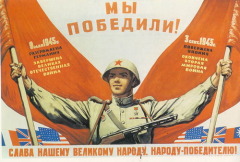 3 сентября отмечается День воинской славы России — День окончания Второй мировой войны (1945 год). В школьной библиотеке организованна выставка-выставка «Окончанию Второй мировой войны посвящается…», которая рассказывает о том, что до 2020 года эта дата отмечалась 2 сентября, согласно Федеральному закону «О внесении изменений в статью 1(1) Федерального закона «О днях воинской славы и памятных датах России» от 23 июля 2010 года, но в апреле 2020 года в данный закон были внесены изменения, согласно которым празднование было перенесено на 3 сентября.
Изменение даты, по мнению российских политиков, инициировавших этот перенос, направлено на «сохранение исторической справедливости в отношении победителей во Второй мировой войне, увековечения достойной памяти погибших при защите Отечества».
Если говорить точно, совсем новым этот праздник не назовешь, — он был учрежден 3 сентября 1945 года — на следующий день после капитуляции Японии во Второй мировой войне — Указом Президиума Верховного Совета СССР как День победы над Японией. Но долгие годы в официальном календаре знаменательных дат праздник фактически игнорировался. 
Лишь в 2010 году 2 сентября было объявлено памятной датой, в знак памяти о «соотечественниках, проявивших самоотверженность, героизм, преданность своей Родине и союзническому долгу перед государствами — членами антигитлеровской коалиции при выполнении решения Крымской (Ялтинской) конференции 1945 года по Японии».
Международно-правовым основанием для установления этого праздника стал Акт о капитуляции Японии, подписанный 2 сентября 1945 года на борту американского линкора «Миссури» представителями союзных государств, в том числе СССР, находившихся в состоянии войны с Японией и участвовавших в военных действиях. Этот документ и ознаменовал окончание Второй мировой войны, которая началась 1 сентября 1939 года нападением фашистской Германии на Польшу.
Самая крупная в истории человечества война двух мировых военно-политических коалиций продолжалась шесть лет — с 1 сентября 1939 года и до 2 сентября 1945 года. Она охватила территории 40 государств трех континентов: Европы, Азии, Африки, а также все четыре океанских театра (Атлантический, Тихий, Индийский и Северный Ледовитый). В нее было втянуто 61 государство, а общая численность человеческих ресурсов, ввергнутых в войну, превышала 1,7 млрд. человек. Великая Отечественная война, когда фашистская Германия напала на СССР, началась 22 июня 1941 года, тогда же было положено начало созданию антигитлеровской коалиции.
8 мая 1945 года в Берлине был подписан окончательный Акт о безоговорочной капитуляции фашистской Германии и её вооруженных сил, а 9 мая объявлено в СССР Днём Победы. Великая Отечественная война закончилась. 
Желая обезопасить свои границы на Дальнем Востоке и идя навстречу союзникам, СССР на Ялтинской и Потсдамской конференциях руководителей трех союзных держав принял на себя обязательство вступить в войну с Японией спустя два-три месяца после окончания войны с Германией. 8 августа 1945 года, в соответствии с данными обязательствами, Советский Союз объявил войну Японии и 9 августа начал военные действия.
На заключительном этапе Второй мировой войны, в ходе проведения Маньчжурской стратегической, Южно-сахалинской наступательной и Курильской десантной операций, группировка Вооруженных сил СССР на Дальнем Востоке разгромила войска японской Квантунской армии и освободила северо-восточный Китай, Северную Корею, Южный Сахалин и Курильские острова. Военно-экономический потенциал Японии оказался серьезно подорванным, а разгром Квантунской армии вынудил страну капитулировать.
Вторая мировая война была завершена. Она принесла неисчислимые разрушения и огромные потери всем участвовавшим в ней государствам. Победа СССР и стран антигитлеровской коалиции над нацистской Германией и милитаристской Японией в данной войне имела всемирно-историческое значение, оказала огромное влияние на все послевоенное развитие человечества, коренным образом изменила расстановку политических сил в мире.
История России всегда была богата знаменательными событиями, достойными быть увековеченными в народной памяти. Во все века героизм и мужество русских воинов, мощь и слава русского оружия были неотъемлемой частью величия Российского государства. Памятная дата — 3 сентября — это своего рода второй День победы — победы над Японией, которой как раз и закончилась Вторая мировая война. 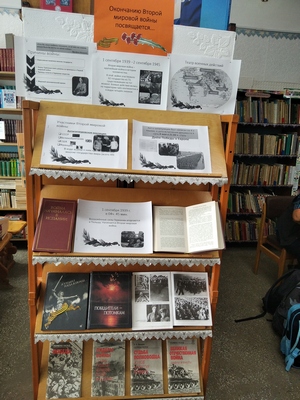 